尺寸规格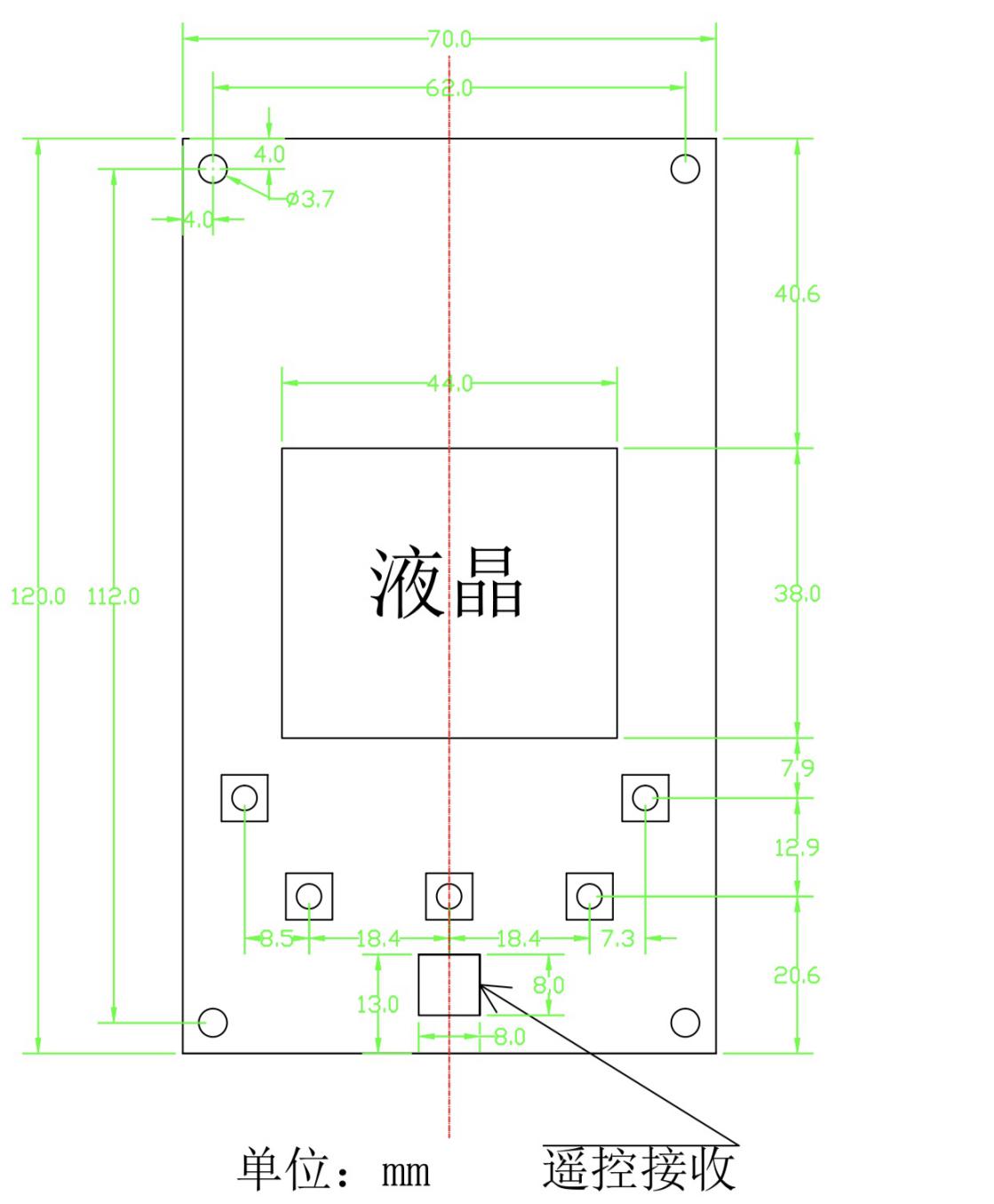 按键定义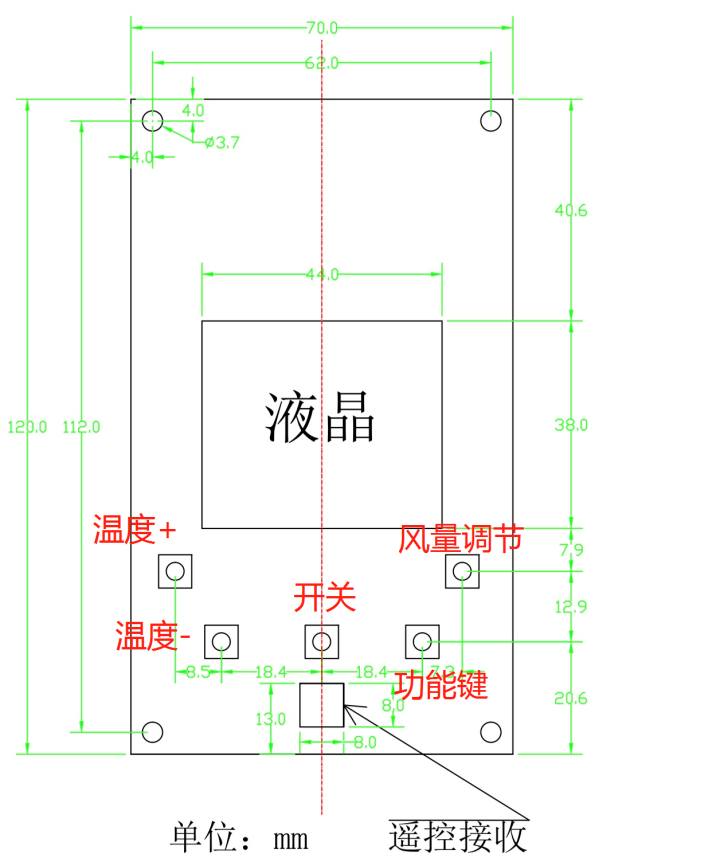 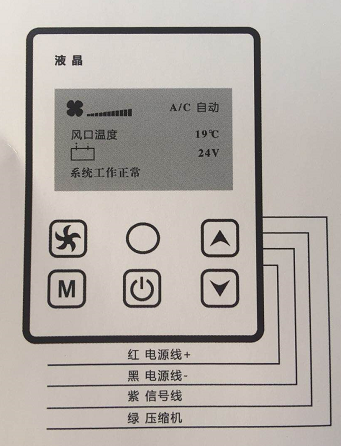 3、显示及操作说明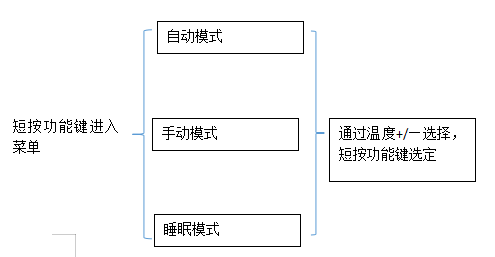 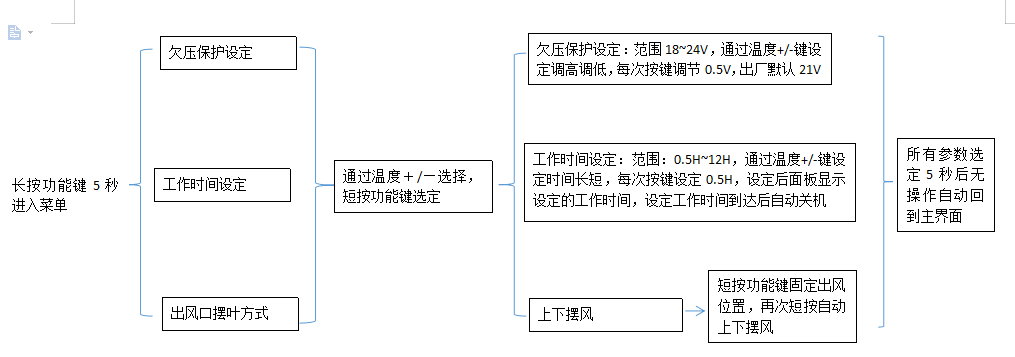 主界面显示：自动模式下显示：“自动”字样、风量、工作电流、电池电压、设定温度、进风口温度手动模式下显示：“手动”字样、风量、工作电流、电池电压、设定温度、出风口温度睡眠模式下显示：“睡眠”字样、风量、工作电流、电池电压、设定温度、进风口温度（选择该模式下无任何操作显示屏等待10s后背光关闭，关闭后有其他设定操作时背光自动点亮。）其他：出风口上下摆叶功能显示（如设定）、工作时间（如设定）注：自动模式和睡眠模式下温度设定值范围是15℃~30℃      手动模式下温度设定值范围是0℃~30℃2、显示屏背光样式：蓝底白字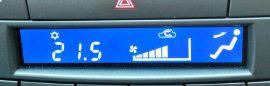 参考图片4、配套遥控器外观样式及规格型号：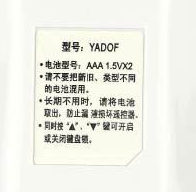 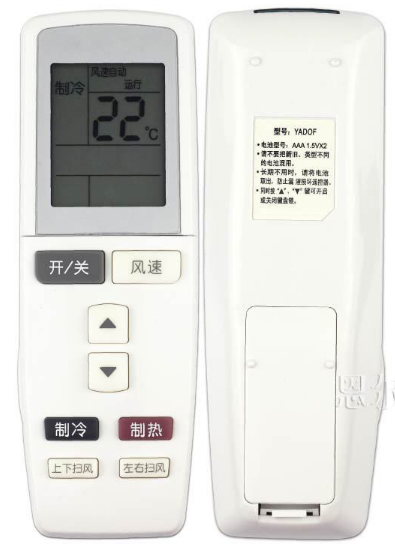 请确认以上开发需求，如需求需要调整或有增减项请及时与我司联系本清单仅作为正式合同签订之技术副本，当本清单上述技术状态发生重大改变时需重新核算产品价格